Эксперимент: Определение содержания кислорода.ЗадачиПри проведении данного эксперимента мы будем:измерять содержание кислорода с помощью компьютера и блока NXT;сравнивать показания при разных условияхОборудование: компьютеринтеллектуальный блок  LEGO  NXTпрограммное обеспечение  MINDSTORMS  NXT 2,0адаптер датчика Vernier  NXTдатчик содержания кислорода Vernierкабель NXTМатериалы 2 пластиковые  емкости по 5 литровдва вазона с комнатными растениями (в данном эксперименте фиалки узамбарские)поле с черной линиейВведениеРастения выполняют важную роль в биосфере,  в процессе фотосинтеза они вырабатывают побочный продукт – кислород.  «Зеленые друзья» в офисных и жилых помещениях благоприятно сказываются на микроклимате, поскольку, вследствие обогащения кислородом и увлажнения воздух в помещении становится чище.  Дыхание растений в отличие  от фотосинтеза происходит непрерывно. Это следует учитывать при разведении комнатных растений. Однако надо иметь в виду, что если днем растения активно поглощают углекислый газ и выделяют кислород, то  ночью, при  отсутствии источника света дыхание становится  особенно заметным, и что если в спальном помещении  находится большое количество крупнолистных растений, то количество кислорода за ночь может значительно уменьшиться.  Мы решили проверить эту информацию на практике. Известно, что нормальное содержание кислорода в помещении – 20, 5 %. При постановке эксперимента была выдвинута рабочая гипотеза:  Если в помещении не будет условий для протекания фотосинтеза, то содержания кислорода в нем будет меньше, так как растения в  процессе дыхания поглощают кислород.Для подтверждения или опровержения гипотезы нами был подготовлен и проведен эксперимент.Два одинаковых растения поместили под пластмассовые колпаки, одно из них затемнили, чтобы предотвратить фотосинтез, другое оставили на  свету. Через три дня провели замеры содержания кислорода.Подготовка  адаптера  к работеАдаптер Vernier NXT обеспечивает совместимость многих аналоговых датчиков с роботизированными устройствами LEGO® MINDSTORMS® NXT.Запустить программу NXT V2.0 и выбрать Block Import and Export Wizard (Мастер настройки импорта и экспорта блока) в меню Tools (Сервис). Нажать Browse (Загрузить) и перейти к папке Vernier Sensor Block, независимо от места ее загрузки. Выбрать Vernier Sensor и нажать OK. Через несколько секунд на экране должны появиться слова Vernier Sensor как название импортируемого блока. Щелкнуть кнопкой мыши на названии Vernier Sensor, а затем изменить Palette (Панель инструментов) с Advanced (Расширенная) на Sensor (Датчик). Теперь необходимо отобразить блок Vernier Sensor на панели инструментов датчика в программе NXT версии 2.0. Выделив слова Vernier Sensor и настроив панель инструментов на использование датчика, нажать Import (Импортировать). Через несколько секунд блок Vernier Sensor будет импортирован в установленную программу NXT версии 2.0.Методика проведенияI.  Соединили датчик и блок  NXTподключили датчик  к адаптеру  Vernier  NXT  подсоединили адаптер к порту 1 блока NXT  кабелем LEGO NXT  блок  NXT подсоединили к компьютеру через  USBII.  Запустили  программу NXT 2,0III. Подготовили программу для сбора данных содержания кислорода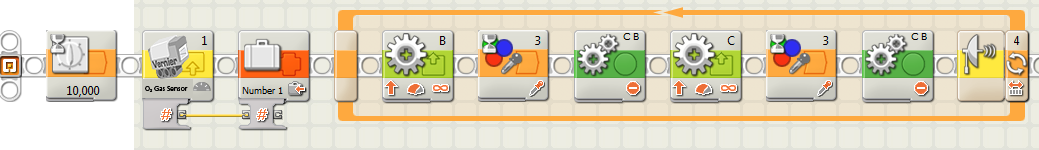 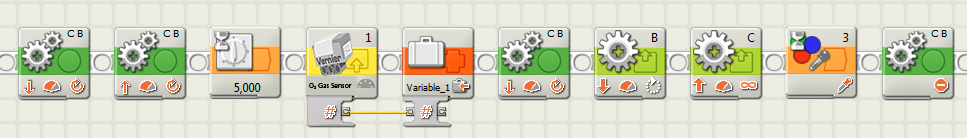 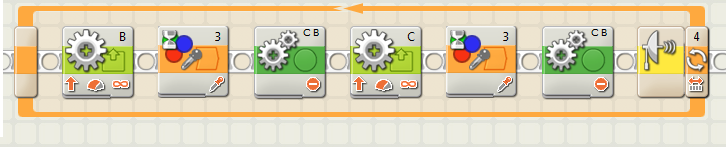 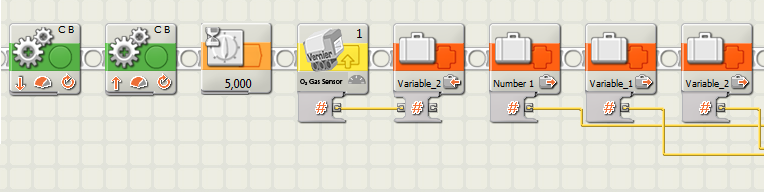 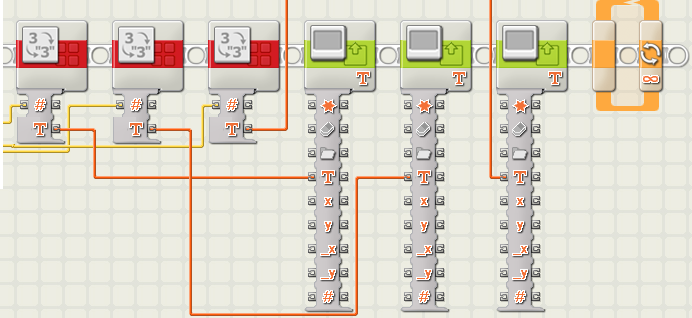 В самом начале программы робот замеряет уровень кислорода в помещении. Результат – 20,59%. Затем происходит замер в той ёмкости, где фотосинтез некоторое время не протекал - это 19,14%. Последнее измерение - в ёмкости, где протекал фотосинтез. Результат – 21,13%. При данных условиях, с учетом погрешностей гипотеза подтверждается. 